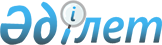 О внесении изменений в решение маслихата Отрарского района от 30 декабря 2021 года № 12/67-VІІ "О бюджетах сельских округов на 2022-2024 годы"
					
			С истёкшим сроком
			
			
		
					Решение Отрарского районного маслихата Туркестанской области от 24 ноября 2022 года № 22/122-VII. Прекращено действие в связи с истечением срока
      маслихат Отрарского района РЕШИЛ:
      1. Внести в решение маслихата Отрарского района "О бюджетах сельских округов на 2022-2024 годы" от 30 декабря 2021 года № 12/67-VII следующие изменения:
      пункт 1 изложить в новой редакции:
      1. Утвердить бюджет Караконырского сельского округа на 2022-2024 годы согласно приложениям 1, 2 и 3 соответственно, в том числе на 2022 год в следующих объемах:
      1) доходы – 52 116 тысяч тенге:
      налоговые поступления – 3941 тысяч тенге;
      неналоговые поступления – 662 тысяч тенге;
      поступления от продажи основного капитала – 0;
      поступления трансфертов – 47 513 тысяч тенге;
      2) затраты – 52 739 тысяч тенге;
      3) чистое бюджетное кредитование – 0:
      бюджетные кредиты – 0;
      погашение бюджетных кредитов – 0;
      4) сальдо по операциям с финансовыми активами – 0:
      приобретение финансовых активов – 0;
      поступление от продажи финансовых активов государства – 0;
      5) дефицит (профицит) бюджета – 0;
      6) финансирование дефицита (использование профицита) бюджета - 0;
      поступление займов – 0;
      погашение займов – 0;
      используемые остатки бюджетных средств – 623 тысяч тенге.
      пункт 3 изложить в новой редакции:
      3. Утвердить бюджет Коксарайского сельского округа на 2022-2024 годы согласно приложениям 7, 8 и 9 соответственно, в том числе на 2022 год в следующих объемах:
      1) доходы – 67755 тысяч тенге:
      налоговые поступления – 9 352тысяч тенге;
      неналоговые поступления – 14 тысяч тенге;
      поступления от продажи основного капитала – 176 тысяч тенге;
      поступления трансфертов – 58213 тысяч тенге;
      2) затраты – 68933 тысяч тенге;
      3) чистое бюджетное кредитование – 0:
      бюджетные кредиты – 0;
      погашение бюджетных кредитов – 0;
      4) сальдо по операциям с финансовыми активами – 0:
      приобретение финансовых активов – 0;
      поступления от продажи финансовых активов государства – 0;
      5) дефицит (профицит) бюджета – 0;
      6) финансирование дефицита (использование профицита) бюджета - 0;
      поступление займов – 0;
      погашение займов – 0;
      используемые остатки бюджетных средств – 1178 тысяч тенге.
      пункт 4 изложить в новой редакции:
      4. Утвердить бюджет Балтакольского сельского округа на 2022-2024 годы согласно приложениям 10, 11 и 12 соответственно, в том числе на 2022 год в следующих объемах:
      1) доходы – 58166 тысяч тенге:
      налоговые поступления – 8 239 тысяч тенге;
      неналоговые поступления – 12 тысяч тенге;
      поступления от продажи основного капитала – 0;
      поступления трансфертов – 49 915 тысяч тенге;
      2) затраты – 58744 тысяч тенге;
      3) чистое бюджетное кредитование – 0:
      бюджетные кредиты – 0;
      погашение бюджетных кредитов – 0;
      4) сальдо по операциям с финансовыми активами – 0:
      приобретение финансовых активов – 0;
      поступление от продажи финансовых активов государства – 0;
      5) дефицит (профицит) бюджета – 0;
      6) финансирование дефицита (использование профицита) бюджета - 0;
      поступление займов – 0;
      погашение займов – 0;
      используемые остатки бюджетных средств – 578 тысяч тенге.
      пункт 5 изложить в новой редакции:
      5. Утвердить бюджет Талаптинского сельского округа на 2022-2024 годы согласно приложениям 13, 14 и 15 соответственно, в том числе на 2022 год в следующих объемах:
      1) доходы – 66 657 тысяч тенге:
      налоговые поступления – 7417 тысяч тенге;
      неналоговые поступления – 126 тысяч тенге;
      поступления от продажи основного капитала – 347 тысяч тенге;
      поступления трансфертов –58 767тысяч тенге;
      2) затраты – 68 298 тысяч тенге;
      3) чистое бюджетное кредитование – 0:
      бюджетные кредиты – 0;
      погашение бюджетных кредитов – 0;
      4) сальдо по операциям с финансовыми активами – 0:
      приобретение финансовых активов – 0;
      поступление от продажи финансовых активов государства – 0;
      5) дефицит (профицит) бюджета – 0;
      6) финансирование дефицита (использование профицита) бюджета - 0;
      поступление займов – 0;
      погашение займов – 0;
      используемые остатки бюджетных средств – 1641 тысяч тенге.
      пункт 6 изложить в новой редакции:
      6. Утвердить бюджет Шиликского сельского округа на 2022-2024 годы согласно приложениям 16, 17 и 18 соответственно, в том числе на 2022 год в следующих объемах:
      1) доходы – 70 509 тысяч тенге:
      налоговые поступления – 9 978 тысяч тенге;
      неналоговые поступления – 12 тысяч тенге;
      поступления от продажи основного капитала – 184 тысяч тенге;
      поступления трансфертов – 60 335 тысяч тенге;
      2) затраты – 71 276 тысяч тенге;
      3) чистое бюджетное кредитование – 0:
      бюджетные кредиты – 0;
      погашение бюджетных кредитов – 0;
      4) сальдо по операциям с финансовыми активами – 0:
      приобретение финансовых активов – 0;
      поступление от продажи финансовых активов государства – 0;
      5) дефицит (профицит) бюджета – 0;
      6) финансирование дефицита (использование профицита) бюджета - 0;
      поступление займов – 0;
      погашение займов – 0;
      используемые остатки бюджетных средств – 767 тысяч тенге.
      пункт 7 изложить в новой редакции:
      7. Утвердить бюджет Шаульдерского сельского округа на 2022-2024 годы согласно приложениям 19, 20 и 21 соответственно, в том числе на 2022 год в следующих объемах:
      1) доходы – 95555 тысяч тенге:
      налоговые поступления –22135 тысяч тенге;
      неналоговые поступления – 17 тысяч тенге;
      поступления от продажи основного капитала – 3 185 тысяч тенге;
      поступления трансфертов – 70 218 тысяч тенге;
      2) затраты – 97107 тысяч тенге;
      3) чистое бюджетное кредитование – 0:
      бюджетные кредиты – 0;
      погашение бюджетных кредитов – 0;
      4) сальдо по операциям с финансовыми активами – 0:
      приобретение финансовых активов – 0;
      поступление от продажи финансовых активов государства – 0;
      5) дефицит (профицит) бюджета – 0;
      6) финансирование дефицита (использование профицита) бюджета - 0;
      поступление займов – 0;
      погашение займов – 0;
      используемые остатки бюджетных средств – 1552 тысяч тенге.
      пункт 8 изложить в новой редакции:
      8. Утвердить бюджет Тимурского сельского округа на 2022-2024 годы согласно приложениям 22, 23 и 24 соответственно, в том числе на 2022 год в следующих объемах:
      1) доходы – 62 161 тысяч тенге:
      налоговые поступления – 9 625 тысяч тенге;
      неналоговые поступления – 12 тысяч тенге;
      поступления от продажи основного капитала – 234 тысяч тенге;
      поступления трансфертов –52 290 тысяч тенге;
      2) затраты – 63347 тысяч тенге;
      3) чистое бюджетное кредитование – 0:
      бюджетные кредиты – 0;
      погашение бюджетных кредитов – 0;
      4) сальдо по операциям с финансовыми активами – 0:
      приобретение финансовых активов – 0;
      поступление от продажи финансовых активов государства – 0;
      5) дефицит (профицит) бюджета – 0;
      6) финансирование дефицита (использование профицита) бюджета - 0;
      поступление займов – 0;
      погашение займов – 0;
      используемые остатки бюджетных средств – 1186 тысяч тенге.
      пункт 9 изложить в новой редакции:
      9. Утвердить бюджет Маякумского сельского округа на 2022-2024 годы согласно приложениям 25, 26 и 27 соответственно, в том числе на 2022 год в следующих объемах:
      1) доходы – 58 980 тысяч тенге:
      налоговые поступления – 9 672 тысяч тенге;
      неналоговые поступления – 182 тысяч тенге;
      поступления от продажи основного капитала – 0;
      поступления трансфертов – 49 126тысяч тенге;
      2) затраты – 59944 тысяч тенге;
      3) чистое бюджетное кредитование – 0:
      бюджетные кредиты – 0;
      погашение бюджетных кредитов – 0;
      4) сальдо по операциям с финансовыми активами – 0:
      приобретение финансовых активов – 0;
      поступление от продажи финансовых активов государства – 0;
      5) дефицит (профицит) бюджета – 0;
      6) финансирование дефицита (использование профицита) бюджета - 0;
      поступление займов – 0;
      погашение займов – 0;
      используемые остатки бюджетных средств – 964 тысяч тенге.
      пункт 10 изложить в новой редакции:
      10. Утвердить бюджет Отырарского сельского округа на 2022-2024 годы согласно приложениям 28, 29 и 30 соответственно, в том числе на 2022 год в следующих объемах:
      1) доходы – 62 652 тысяч тенге:
      налоговые поступления –10 355тысяч тенге;
      неналоговые поступления – 12 тысяч тенге;
      поступления от продажи основного капитала – 2 457 тысяч тенге;
      поступления трансфертов – 49 828 тысяч тенге;
      2) затраты – 64 385 тысяч тенге;
      3) чистое бюджетное кредитование – 0:
      бюджетные кредиты – 0;
      погашение бюджетных кредитов – 0;
      4) сальдо по операциям с финансовыми активами – 0:
      приобретение финансовых активов – 0;
      поступление от продажи финансовых активов государства – 0;
      5) дефицит (профицит) бюджета – 0;
      6) финансирование дефицита (использование профицита) бюджета - 0;
      поступление займов – 0;
      погашение займов – 0;
      используемые остатки бюджетных средств – 1733 тысяч тенге.
      пункт 11 изложить в новой редакции:
      11. Утвердить бюджет Актюбинского сельского округа на 2022-2024 годы согласно приложениям 31, 32 и 33 соответственно, в том числе на 2022 год в следующих объемах:
      1) доходы – 43 503 тысяч тенге:
      налоговые поступления – 3 649тысяч тенге;
      неналоговые поступления – 12 тысяч тенге;
      поступления от продажи основного капитала – 2 тысяч тенге;
      поступления трансфертов – 39 840 тысяч тенге;
      2) затраты – 43 660тысяч тенге;
      3) чистое бюджетное кредитование – 0:
      бюджетные кредиты – 0;
      погашение бюджетных кредитов – 0;
      4) сальдо по операциям с финансовыми активами – 0:
      приобретение финансовых активов – 0;
      поступление от продажи финансовых активов государства – 0;
      5) дефицит (профицит) бюджета – 0;
      6) финансирование дефицита (использование профицита) бюджета - 0;
      поступление займов – 0;
      погашение займов – 0;
      используемые остатки бюджетных средств – 157 тысяч тенге.
      пункт 12 изложить в новой редакции:
      12. Утвердить бюджет Когамского сельского округа на 2022-2024 годы согласно приложениям 34, 35 и 36 соответственно, в том числе на 2022 год в следующих объемах:
      1) доходы – 67 744тысяч тенге:
      налоговые поступления – 8 794 тысяч тенге;
      неналоговые поступления – 12 тысяч тенге;
      поступления от продажи основного капитала – 260тысяч тенге;
      поступления трансфертов – 58678 тысяч тенге;
      2) затраты – 69345 тысяч тенге;
      3) чистое бюджетное кредитование – 0:
      бюджетные кредиты – 0;
      погашение бюджетных кредитов – 0;
      4) сальдо по операциям с финансовыми активами – 0:
      приобретение финансовых активов – 0;
      поступление от продажи финансовых активов государства – 0;
      5) дефицит (профицит) бюджета – 0;
      6) финансирование дефицита (использование профицита) бюджета - 0;
      поступление займов – 0;
      погашение займов – 0;
      используемые остатки бюджетных средств – 1601 тысяч тенге.
      пункт 13 изложить в новой редакции:
      13. Утвердить бюджет Каргалинского сельского округа на 2022-2024 годы согласно приложениям 37, 38 и 39 соответственно, в том числе на 2022 год в следующих объемах:
      1) доходы – 45 970 тысяч тенге:
      налоговые поступления –4 504 тысяч тенге;
      неналоговые поступления – 12 тысяч тенге;
      поступления от продажи основного капитала – 15 тысяч тенге;
      поступления трансфертов – 41 439 тысяч тенге;
      2) затраты – 46 464 тысяч тенге;
      3) чистое бюджетное кредитование – 0:
      бюджетные кредиты – 0;
      погашение бюджетных кредитов – 0;
      4) сальдо по операциям с финансовыми активами – 0:
      приобретение финансовых активов – 0;
      поступление от продажи финансовых активов государства – 0;
      5) дефицит (профицит) бюджета – 0;
      6) финансирование дефицита (использование профицита) бюджета - 0;
      поступление займов – 0;
      погашение займов – 0;
      используемые остатки бюджетных средств – 494 тысяч тенге.
      Приложения 1, 7, 10, 13, 16, 19, 22, 25, 28, 31, 34, 37 к указанному решению изложить в новой редакции согласно приложениям 1, 3, 4, 5, 6, 7, 8, 9, 10, 11, 12, 13 к настоящему решению.
      2. Настоящее решение вводится в действие с 1 января 2022 года. Бюджет Караконырского сельского округа на 2022 год Бюджет Коксарайского сельского округа на 2022 год Бюджет Балтакольского сельского округа на 2022 год Бюджет Талаптинского сельского округа на 2022 год Бюджет Шиликского сельского округа на 2022 год Бюджет Шаульдерского сельского округа на 2022 год Бюджет Тимурского сельского округа на 2022 год Бюджет Маякумского сельского округа на 2022 год Бюджет Отырарского сельского округа на 2022 год Бюджет Актюбинского сельского округа на 2022 год Бюджет Когамского сельского округа на 2022 год Бюджет Каргалинского сельского округа на 2022 год
					© 2012. РГП на ПХВ «Институт законодательства и правовой информации Республики Казахстан» Министерства юстиции Республики Казахстан
				
      Секретарь маслихата Отрарского района

М. Манапов
Приложение 1 к решению
маслихата Отрарского района
от 24 ноября 2022 года
№ 22/122-VIIПриложение 1 к решению
маслихата Отрарского района
от 30 декабря 2021 года
№ 12/67-VII
Категория
Класс
Подкласс
Подкласс
Наименование
Сумма, тысяч тенге
1
1
1
2
3
1. Доходы
52 116
1
Налоговые поступления
3 941
04
Hалоги на собственность
3 801
1
Hалоги на имущество
264
3
Земельный налог
16
4
Hалог на транспортные средства
3 521
05
Внутренние налоги на товары, работы и услуги
140
3
Плата за пользование земельными участками
140
2
Неналоговые поступления
662
01
Доходы от государственной собственности
650
5
Доходы от аренды имущества, находящегося в государственной собственности 
650
06
Прочие неналоговые поступления
12
1
Прочие неналоговые поступления
12
3
Поступления от продажи основного капитала
0
4
Поступления трансфертов 
47 513
02
Трансферты из вышестоящих органов государственного управления
47 513
3
Трансферты из районного (города областного значения) бюджета
47 513
Функциональная группа
Функциональная группа
Функциональная группа
Функциональная группа
Наименование
Сумма, тысяч тенге
Функциональная подпрограмма
Функциональная подпрограмма
Функциональная подпрограмма
Функциональная подпрограмма
Сумма, тысяч тенге
Администратор бюджетных программ
Администратор бюджетных программ
Администратор бюджетных программ
Сумма, тысяч тенге
Программа
Программа
Сумма, тысяч тенге
2. Затраты
52 739
01
Государственные услуги общего характера
50 671
1
Представительные, исполнительные и другие органы, выполняющие общие функции государственного управления
50 671
124
Аппарат акима города районного значения, села, поселка, сельского округа
50 671
001
Услуги по обеспечению деятельности акима города районного значения, села, поселка, сельского округа
50 671
07
Жилищно-коммунальное хозяйство
2 068
3
Благоустройство населенных пунктов
2 068
124
Аппарат акима города районного значения, села, поселка, сельского округа
2 068
008
Освещение улиц населенных пунктов
1 518
009
Обеспечение санитарии населенных пунктов
0
011
Благоустройство и озеленение населенных пунктов
550
3. Чистое бюджетное кредитование
0
Бюджетные кредиты
0
Погашение бюджетных кредитов
0
4. Сальдо по операциям с финансовыми активами
0
Приобретение финансовых активов
0
Поступление от продажи финансовых активов государства
0
5. Дефицит (профицит) бюджета
-623
6. Финансирование дефицита (использование профицита) бюджета
623
Поступление займов
0
Погашение займов
0
8
Используемые остатки бюджетных средств
623
01
Остатки бюджетных средств
623
1
Свободные остатки бюджетных средств
623Приложение 3 к решению
маслихата Отрарского района
от 24 ноября 2022 года
№ 22/122-VIIПриложение 7 к решению
маслихата Отрарского района
от 30 декабря 2021 года
№ 12/67-VII
Категория
Класс
Подкласс
Подкласс
Наименование
Сумма, тысяч тенге
1
1
1
2
3
1. Доходы
67755
1
Налоговые поступления
9352
04
Hалоги на собственность
8716
1
Hалоги на имущество
520
3
Земельный налог
17
4
Hалог на транспортные средства
8179
05
Внутренние налоги на товары, работы и услуги
636
3
Плата за пользование земельными участками
636
2
Неналоговые поступления
14
06
Прочие неналоговые поступления
14
1
Прочие неналоговые поступления
14
3
Поступления от продажи основного капитала
176
03
Продажа земли и нематериальных активов
176
1
Продажа земли
176
4
Поступления трансфертов 
58213
02
Трансферты из вышестоящих органов государственного управления
58213
3
Трансферты из районного (города областного значения) бюджета
58213
Функциональная группа
Функциональная группа
Функциональная группа
Функциональная группа
Наименование
Сумма, тысяч тенге
Функциональная подпрограмма
Функциональная подпрограмма
Функциональная подпрограмма
Функциональная подпрограмма
Сумма, тысяч тенге
Администратор бюджетных программ
Администратор бюджетных программ
Администратор бюджетных программ
Сумма, тысяч тенге
Программа
Программа
Сумма, тысяч тенге
2. Затраты
68933
01
Государственные услуги общего характера
61 995
1
Представительные, исполнительные и другие органы, выполняющие общие функции государственного управления
61 995
124
Аппарат акима города районного значения, села, поселка, сельского округа
61 995
001
Услуги по обеспечению деятельности акима города районного значения, села, поселка, сельского округа
61 995
022
Капитальные расходы государственного органа
0
07
Жилищно-коммунальное хозяйство
6 938
3
Благоустройство населенных пунктов
6 938
124
Аппарат акима города районного значения, села, поселка, сельского округа
6 938
008
Освещение улиц населенных пунктов
5 909
009
Обеспечение санитарии населенных пунктов
800
011
Благоустройство и озеленение населенных пунктов
229
3. Чистое бюджетное кредитование
0
Бюджетные кредиты
0
Погашение бюджетных кредитов
0
4. Сальдо по операциям с финансовыми активами
0
Приобретение финансовых активов
0
Поступление от продажи финансовых активов государства
0
5. Дефицит (профицит) бюджета
-1178
6. Финансирование дефицита (использование профицита) бюджета
1178
Поступление займов
0
Погашение займов
0
8
Используемые остатки бюджетных средств
1178
01
Остатки бюджетных средств
1178
1
Свободные остатки бюджетных средств
1178Приложение 4 к решению
маслихата Отрарского района
от 24 ноября 2022 года
№ 22/122-VIIПриложение 10 к решению
маслихата Отрарского района
от 30 декабря 2021 года
№ 12/67-VII
Категория
Класс
Подкласс
Подкласс
Наименование
Сумма, тысяч тенге
1
1
1
2
3
1. Доходы
58 166
1
Налоговые поступления
8 239
04
Hалоги на собственность
8 112
1
Hалоги на имущество
399
3
Земельный налог
26
4
Hалог на транспортные средства
7 687
05
Внутренние налоги на товары, работы и услуги
127
3
Плата за пользование земельными участками
127
2
Неналоговые поступления
12
06
Прочие неналоговые поступления
12
1
Прочие неналоговые поступления
12
3
Поступления от продажи основного капитала
0
4
Поступления трансфертов 
49 915
02
Трансферты из вышестоящих органов государственного управления
49 915
3
Трансферты из районного (города областного значения) бюджета
49 915
Функциональная группа
Функциональная группа
Функциональная группа
Функциональная группа
Наименование
Сумма, тысяч тенге
Функциональная подпрограмма
Функциональная подпрограмма
Функциональная подпрограмма
Функциональная подпрограмма
Сумма, тысяч тенге
Администратор бюджетных программ
Администратор бюджетных программ
Администратор бюджетных программ
Сумма, тысяч тенге
Программа
Программа
Сумма, тысяч тенге
2. Затраты
58744
01
Государственные услуги общего характера
50493
1
Представительные, исполнительные и другие органы, выполняющие общие функции государственного управления
50493
124
Аппарат акима города районного значения, села, поселка, сельского округа
50493
001
Услуги по обеспечению деятельности акима города районного значения, села, поселка, сельского округа
50493
07
Жилищно-коммунальное хозяйство
1663
3
Благоустройство населенных пунктов
1663
124
Аппарат акима города районного значения, села, поселка, сельского округа
1663
008
Освещение улиц населенных пунктов
625
009
Обеспечение санитарии населенных пунктов
357
011
Благоустройство и озеленение населенных пунктов
681
12
Транспорт и коммуникации
6588
1
Автомобильный транспорт
6588
124
Аппарат акима города районного значения, села, поселка, сельского округа
6588
013
Обеспечение функционирования автомобильных дорог в городах районного значения, поселках, селах, сельских округах
6588
3. Чистое бюджетное кредитование
0
Бюджетные кредиты
0
Погашение бюджетных кредитов
0
4. Сальдо по операциям с финансовыми активами
0
Приобретение финансовых активов
0
Поступление от продажи финансовых активов государства
0
5. Дефицит (профицит) бюджета
-578
6. Финансирование дефицита (использование профицита) бюджета
578
Поступление займов
0
Погашение займов
0
8
Используемые остатки бюджетных средств
578
01
Остатки бюджетных средств
578
1
Свободные остатки бюджетных средств
578Приложение 5 к решению
маслихата Отрарского района
от 24 ноября 2022 года
№ 22/122-VIIПриложение 13 к решению
маслихата Отрарского района
от 30 декабря 2021 года
№ 12/67-VII
Категория
Класс
Подкласс
Подкласс
Наименование
Сумма, тысяч тенге
1
1
1
2
3
1. Доходы
66 657
1
Налоговые поступления
7 417
04
Hалоги на собственность
7 401
1
Hалоги на имущество
398
3
Земельный налог
43
4
Hалог на транспортные средства
6 960
05
Внутренние налоги на товары, работы и услуги
16
3
Плата за пользование земельными участками
16
2
Неналоговые поступления
126
01
Доходы от государственной собственности
112
5
Доходы от аренды имущества, находящегося в государственной собственности 
112
06
Прочие неналоговые поступления
14
1
Прочие неналоговые поступления
14
3
Поступления от продажи основного капитала
347
03
Продажа земли и нематериальных активов
347
1
Продажа земли
347
4
Поступления трансфертов 
58 767
02
Трансферты из вышестоящих органов государственного управления
58 767
3
Трансферты из районного (города областного значения) бюджета
58 767
Функциональная группа
Функциональная группа
Функциональная группа
Функциональная группа
Наименование
Сумма, тысяч тенге
Функциональная подпрограмма
Функциональная подпрограмма
Функциональная подпрограмма
Функциональная подпрограмма
Сумма, тысяч тенге
Администратор бюджетных программ
Администратор бюджетных программ
Администратор бюджетных программ
Сумма, тысяч тенге
Программа
Программа
Сумма, тысяч тенге
2. Затраты
68 298
01
Государственные услуги общего характера
61 447
1
Представительные, исполнительные и другие органы, выполняющие общие функции государственного управления
61 447
124
Аппарат акима города районного значения, села, поселка, сельского округа
61 447
001
Услуги по обеспечению деятельности акима города районного значения, села, поселка, сельского округа
61 447
07
Жилищно-коммунальное хозяйство
2 369
3
Благоустройство населенных пунктов
2 369
124
Аппарат акима города районного значения, села, поселка, сельского округа
2 369
008
Освещение улиц населенных пунктов
600
009
Обеспечение санитарии населенных пунктов
550
011
Благоустройство и озеленение населенных пунктов
1 219
12
Транспорт и коммуникации
4 482
1
Автомобильный транспорт
4 482
124
Аппарат акима города районного значения, села, поселка, сельского округа
4 482
013
Обеспечение функционирования автомобильных дорог в городах районного значения, поселках, селах, сельских округах
4 482
3. Чистое бюджетное кредитование
0
Бюджетные кредиты
0
Погашение бюджетных кредитов
0
4. Сальдо по операциям с финансовыми активами
0
Приобретение финансовых активов
0
Поступление от продажи финансовых активов государства
0
5. Дефицит (профицит) бюджета
-1 641
6. Финансирование дефицита (использование профицита) бюджета
1 641
Поступление займов
0
Погашение займов
0
8
Используемые остатки бюджетных средств
1 641
01
Остатки бюджетных средств
1 641
1
Свободные остатки бюджетных средств
1 641Приложение 6 к решению
маслихата Отрарского района
от 24 ноября 2022 года
№ 22/122-VIIПриложение 16 к решению
маслихата Отрарского района
от 30 декабря 2021 года
№ 12/67-VII
Категория
Класс
Подкласс
Подкласс
Наименование
Сумма, тысяч тенге
1
1
1
2
3
1. Доходы
70 509
1
Налоговые поступления
9 978
04
Hалоги на собственность
9 978
1
Hалоги на имущество
309
3
Земельный налог
9
4
Hалог на транспортные средства
9 660
2
Неналоговые поступления
12
06
Прочие неналоговые поступления
12
1
Прочие неналоговые поступления
12
3
Поступления от продажи основного капитала
184
03
Продажа земли и нематериальных активов
184
1
Продажа земли
184
4
Поступления трансфертов 
60 335
02
Трансферты из вышестоящих органов государственного управления
60 335
3
Трансферты из районного (города областного значения) бюджета
60 335
Функциональная группа
Функциональная группа
Функциональная группа
Функциональная группа
Наименование
Сумма, тысяч тенге
Функциональная подпрограмма
Функциональная подпрограмма
Функциональная подпрограмма
Функциональная подпрограмма
Сумма, тысяч тенге
Администратор бюджетных программ
Администратор бюджетных программ
Администратор бюджетных программ
Сумма, тысяч тенге
Программа
Программа
Сумма, тысяч тенге
2. Затраты
71 276
01
Государственные услуги общего характера
61 518
1
Представительные, исполнительные и другие органы, выполняющие общие функции государственного управления
61 518
124
Аппарат акима города районного значения, села, поселка, сельского округа
61 518
001
Услуги по обеспечению деятельности акима города районного значения, села, поселка, сельского округа
61 518
07
Жилищно-коммунальное хозяйство
5 788
3
Благоустройство населенных пунктов
5 788
124
Аппарат акима города районного значения, села, поселка, сельского округа
5 788
008
Освещение улиц населенных пунктов
2 982
009
Обеспечение санитарии населенных пунктов
434
011
Благоустройство и озеленение населенных пунктов
2 372
12
Транспорт и коммуникации
3 970
1
Автомобильный транспорт
3 970
124
Аппарат акима города районного значения, села, поселка, сельского округа
3 970
013
Обеспечение функционирования автомобильных дорог в городах районного значения, поселках, селах, сельских округах
3 970
3. Чистое бюджетное кредитование
0
Бюджетные кредиты
0
Погашение бюджетных кредитов
0
4. Сальдо по операциям с финансовыми активами
0
Приобретение финансовых активов
0
Поступление от продажи финансовых активов государства
0
5. Дефицит (профицит) бюджета
-767
6. Финансирование дефицита (использование профицита) бюджета
767
Поступление займов
0
Погашение займов
0
8
Используемые остатки бюджетных средств
767
01
Остатки бюджетных средств
767
1
Свободные остатки бюджетных средств
767Приложение 7 к решению
маслихата Отрарского района
от 24 ноября 2022 года
№ 22/122-VIIПриложение 19 к решению
маслихата Отрарского района
от 30 декабря 2021 года
№ 12/67-VII
Категория
Класс
Подкласс
Подкласс
Наименование
Сумма, тысяч тенге
1
1
1
2
3
1. Доходы
95 555
1
Налоговые поступления
22 135
04
Hалоги на собственность
21 917
1
Hалоги на имущество
850
3
Земельный налог
333
4
Hалог на транспортные средства
20 734
05
Внутренние налоги на товары, работы и услуги
218
3
Плата за пользование земельными участками
15
4
Сборы за ведение предпринимательской и профессиональной деятельности
203
2
Неналоговые поступления
17
06
Прочие неналоговые поступления
17
1
Прочие неналоговые поступления
17
3
Поступления от продажи основного капитала
3 185
03
Продажа земли и нематериальных активов
3 185
1
Продажа земли
3 185
4
Поступления трансфертов 
70 218
02
Трансферты из вышестоящих органов государственного управления
70 218
3
Трансферты из районного (города областного значения) бюджета
70 218
Функциональная группа
Функциональная группа
Функциональная группа
Функциональная группа
Наименование
Сумма, тысяч тенге
Функциональная подпрограмма
Функциональная подпрограмма
Функциональная подпрограмма
Функциональная подпрограмма
Сумма, тысяч тенге
Администратор бюджетных программ
Администратор бюджетных программ
Администратор бюджетных программ
Сумма, тысяч тенге
Программа
Программа
Сумма, тысяч тенге
2. Затраты
97 107
01
Государственные услуги общего характера
63 416
1
Представительные, исполнительные и другие органы, выполняющие общие функции государственного управления
63 416
124
Аппарат акима города районного значения, села, поселка, сельского округа
63 416
001
Услуги по обеспечению деятельности акима города районного значения, села, поселка, сельского округа
63 416
07
Жилищно-коммунальное хозяйство
28 411
3
Благоустройство населенных пунктов
28 411
124
Аппарат акима города районного значения, села, поселка, сельского округа
28 411
008
Освещение улиц населенных пунктов
17 984
009
Обеспечение санитарии населенных пунктов
3 670
011
Благоустройство и озеленение населенных пунктов
6 757
12
Транспорт и коммуникации
5 280
1
Автомобильный транспорт
5 280
124
Аппарат акима города районного значения, села, поселка, сельского округа
5 280
013
Обеспечение функционирования автомобильных дорог в городах районного значения, поселках, селах, сельских округах
5 280
3. Чистое бюджетное кредитование
0
Бюджетные кредиты
0
Погашение бюджетных кредитов
0
4. Сальдо по операциям с финансовыми активами
0
Приобретение финансовых активов
0
Поступления от продажи финансовых активов государства
0
5. Дефицит (профицит) бюджета
-1552
6. Финансирование дефицита (использование профицита) бюджета
1552
Поступление займов
0
Погашение займов
0
8
Используемые остатки бюджетных средств
1552
01
Остатки бюджетных средств
1552
1
Свободные остатки бюджетных средств
1552Приложение 8 к решению
маслихата Отрарского района
от 24 ноября 2022 года
№ 22/122-VIIПриложение 22 к решению
маслихата Отрарского района
от 30 декабря 2021 года
№ 12/67-VII
Категория
Класс
Подкласс
Подкласс
Наименование
Сумма, тысяч тенге
1
1
1
2
3
1. Доходы
62 161
1
Налоговые поступления
9 625
04
Hалоги на собственность
9 609
1
Hалоги на имущество
540
3
Земельный налог
172
4
Hалог на транспортные средства
8 897
05
Внутренние налоги на товары, работы и услуги
16
3
Плата за пользование земельными участками
16
2
Неналоговые поступления
12
06
Прочие неналоговые поступления
12
1
Прочие неналоговые поступления
12
3
Поступления от продажи основного капитала
234
03
Продажа земли и нематериальных активов
234
1
Продажа земли
234
4
Поступления трансфертов 
52 290
02
Трансферты из вышестоящих органов государственного управления
52 290
3
Трансферты из районного (города областного значения) бюджета
52 290
Функциональная группа
Функциональная группа
Функциональная группа
Функциональная группа
Наименование
Сумма, тысяч тенге
Функциональная подпрограмма
Функциональная подпрограмма
Функциональная подпрограмма
Функциональная подпрограмма
Сумма, тысяч тенге
Администратор бюджетных программ
Администратор бюджетных программ
Администратор бюджетных программ
Сумма, тысяч тенге
Программа
Программа
Сумма, тысяч тенге
2. Затраты
63 347
01
Государственные услуги общего характера
53 783
1
Представительные, исполнительные и другие органы, выполняющие общие функции государственного управления
53 783
124
Аппарат акима города районного значения, села, поселка, сельского округа
53 783
001
Услуги по обеспечению деятельности акима города районного значения, села, поселка, сельского округа
53 783
07
Жилищно-коммунальное хозяйство
8 822
3
Благоустройство населенных пунктов
8 822
124
Аппарат акима города районного значения, села, поселка, сельского округа
8 822
008
Освещение улиц населенных пунктов
5 086
009
Обеспечение санитарии населенных пунктов
1 838
011
Благоустройство и озеленение населенных пунктов
1 898
12
Транспорт и коммуникации
742
1
Автомобильный транспорт
742
124
Аппарат акима города районного значения, села, поселка, сельского округа
742
013
Обеспечение функционирования автомобильных дорог в городах районного значения, поселках, селах, сельских округах
742
3. Чистое бюджетное кредитование
0
Бюджетные кредиты
0
Погашение бюджетных кредитов
0
4. Сальдо по операциям с финансовыми активами
0
Приобретение финансовых активов
0
Поступление от продажи финансовых активов государства
0
5. Дефицит (профицит) бюджета
-1186
6. Финансирование дефицита (использование профицита) бюджета
1186
Поступление займов
0
Погашение займов
0
8
Используемые остатки бюджетных средств
1186
01
Остатки бюджетных средств
1186
1
Свободные остатки бюджетных средств
1186Приложение 9 к решению
маслихата Отрарского района
от 24 ноября 2022 года
№ 22/122-VIIПриложение 25 к решению
маслихата Отрарского района
от 30 декабря 2021 года
№ 12/67-VII
Категория
Класс
Подкласс
Подкласс
Наименование
Сумма, тысяч тенге
1
1
1
2
3
1. Доходы
58 980
1
Налоговые поступления
9 672
04
Hалоги на собственность
9 572
1
Hалоги на имущество
661
3
Земельный налог
29
4
Hалог на транспортные средства
8 882
05
Внутренние налоги на товары, работы и услуги
100
3
Плата за пользование земельными участками
100
2
Неналоговые поступления
182
01
Доходы от государственной собственности
170
5
Доходы от аренды имущества, находящегося в государственной собственности 
170
06
Прочие неналоговые поступления
12
1
Прочие неналоговые поступления
12
3
Поступления от продажи основного капитала
0
4
Поступления трансфертов 
49 126
02
Трансферты из вышестоящих органов государственного управления
49 126
3
Трансферты из районного (города областного значения) бюджета
49 126
Функциональная группа
Функциональная группа
Функциональная группа
Функциональная группа
Наименование
Сумма, тысяч тенге
Функциональная подпрограмма
Функциональная подпрограмма
Функциональная подпрограмма
Функциональная подпрограмма
Сумма, тысяч тенге
Администратор бюджетных программ
Администратор бюджетных программ
Администратор бюджетных программ
Сумма, тысяч тенге
Программа
Программа
Сумма, тысяч тенге
2. Затраты
59 944
01
Государственные услуги общего характера
49799
1
Представительные, исполнительные и другие органы, выполняющие общие функции государственного управления
49 799
124
Аппарат акима города районного значения, села, поселка, сельского округа
49 799
001
Услуги по обеспечению деятельности акима города районного значения, села, поселка, сельского округа
49 386
022
Капитальные расходы государственного органа
413
07
Жилищно-коммунальное хозяйство
3 519
3
Благоустройство населенных пунктов
3 519
124
Аппарат акима города районного значения, села, поселка, сельского округа
3 519
008
Освещение улиц населенных пунктов
1 825
009
Обеспечение санитарии населенных пунктов
707
011
Благоустройство и озеленение населенных пунктов
987
12
Транспорт и коммуникации
6 626
1
Автомобильный транспорт
6 626
124
Аппарат акима города районного значения, села, поселка, сельского округа
6 626
013
Обеспечение функционирования автомобильных дорог в городах районного значения, поселках, селах, сельских округах
6 626
3. Чистое бюджетное кредитование
0
Бюджетные кредиты
0
Погашение бюджетных кредитов
0
4. Сальдо по операциям с финансовыми активами
0
Приобретение финансовых активов
0
Поступление от продажи финансовых активов государства
0
5. Дефицит (профицит) бюджета
-964
6. Финансирование дефицита (использование профицита) бюджета
964
Поступление займов
0
Погашение займов
0
8
Используемые остатки бюджетных средств
964
01
Остатки бюджетных средств
964
1
Свободные остатки бюджетных средств
964Приложение 10 к решению
маслихата Отрарского района
от 24 ноября 2022 года
№ 22/122-VIIПриложение 27 к решению
маслихата Отрарского района
от 30 декабря 2021 года
№ 12/67-VII
Категория
Класс
Подкласс
Подкласс
Наименование
Сумма, тысяч тенге
1
1
1
2
3
1. Доходы
62 652
1
Налоговые поступления
10 355
04
Hалоги на собственность
10 354
1
Hалоги на имущество
600
3
Земельный налог
429
4
Hалог на транспортные средства
9 325
05
Внутренние налоги на товары, работы и услуги
1
3
Плата за пользование земельными участками
1
2
Неналоговые поступления
12
06
Прочие неналоговые поступления
12
1
Прочие неналоговые поступления
12
3
Поступления от продажи основного капитала
2 457
03
Продажа земли и нематериальных активов
2 457
1
Продажа земли
2 457
4
Поступления трансфертов 
49 828
02
Трансферты из вышестоящих органов государственного управления
49 828
3
Трансферты из районного (города областного значения) бюджета
49 828
Функциональная группа
Функциональная группа
Функциональная группа
Функциональная группа
Наименование
Сумма, тысяч тенге
Функциональная подпрограмма
Функциональная подпрограмма
Функциональная подпрограмма
Функциональная подпрограмма
Сумма, тысяч тенге
Администратор бюджетных программ
Администратор бюджетных программ
Администратор бюджетных программ
Сумма, тысяч тенге
Программа
Программа
Сумма, тысяч тенге
2. Затраты
64 385
01
Государственные услуги общего характера
57 083
1
Представительные, исполнительные и другие органы, выполняющие общие функции государственного управления
57 083
124
Аппарат акима города районного значения, села, поселка, сельского округа
57 083
001
Услуги по обеспечению деятельности акима города районного значения, села, поселка, сельского округа
56 546
022
Капитальные расходы государственного органа
537
07
Жилищно-коммунальное хозяйство
0
3
Благоустройство населенных пунктов
0
124
Аппарат акима города районного значения, села, поселка, сельского округа
0
011
Благоустройство и озеленение населенных пунктов
0
12
Транспорт и коммуникации
7 302
1
Автомобильный транспорт
7 302
124
Аппарат акима города районного значения, села, поселка, сельского округа
7 302
013
Обеспечение функционирования автомобильных дорог в городах районного значения, поселках, селах, сельских округах
7 302
3. Чистое бюджетное кредитование
0
Бюджетные кредиты
0
Погашение бюджетных кредитов
0
4. Сальдо по операциям с финансовыми активами
0
Приобретение финансовых активов
0
Поступление от продажи финансовых активов государства
0
5. Дефицит (профицит) бюджета
-1733
6. Финансирование дефицита (использование профицита) бюджета
1733
Поступление займов
0
Погашение займов
0
8
Используемые остатки бюджетных средств
1733
01
Остатки бюджетных средств
1733
1
Свободные остатки бюджетных средств
1733Приложение 11 к решению
маслихата Отрарского района
от 24 ноября 2022 года
№ 22/122-VIIПриложение 31 к решению
маслихата Отрарского района
от 30 декабря 2021 года
№ 12/67-VII
Категория
Класс
Подкласс
Подкласс
Наименование
Сумма, тысяч тенге
1
1
1
2
3
1. Доходы
43 503
1
Налоговые поступления
3 649
04
Hалоги на собственность
3 633
1
Hалоги на имущество
296
3
Земельный налог
5
4
Hалог на транспортные средства
3 332
05
Внутренние налоги на товары, работы и услуги
16
3
Плата за пользование земельными участками
16
2
Неналоговые поступления
12
06
Прочие неналоговые поступления
12
1
Прочие неналоговые поступления
12
3
Поступления от продажи основного капитала
2
03
Продажа земли и нематериальных активов
2
1
Продажа земли
2
4
Поступления трансфертов 
39 840
02
Трансферты из вышестоящих органов государственного управления
39 840
3
Трансферты из районного (города областного значения) бюджета
39 840
Функциональная группа
Функциональная группа
Функциональная группа
Функциональная группа
Наименование
Сумма, тысяч тенге
Функциональная подпрограмма
Функциональная подпрограмма
Функциональная подпрограмма
Функциональная подпрограмма
Сумма, тысяч тенге
Администратор бюджетных программ
Администратор бюджетных программ
Администратор бюджетных программ
Сумма, тысяч тенге
Программа
Программа
Сумма, тысяч тенге
2. Затраты
43 660
01
Государственные услуги общего характера
40 740
1
Представительные, исполнительные и другие органы, выполняющие общие функции государственного управления
40 740
124
Аппарат акима города районного значения, села, поселка, сельского округа
40 740
001
Услуги по обеспечению деятельности акима города районного значения, села, поселка, сельского округа
40 740
07
Жилищно-коммунальное хозяйство
2 639
3
Благоустройство населенных пунктов
2 639
124
Аппарат акима города районного значения, села, поселка, сельского округа
2 639
008
Освещение улиц населенных пунктов
1 062
009
Обеспечение санитарии населенных пунктов
157
011
Благоустройство и озеленение населенных пунктов
1 420
12
Транспорт и коммуникации
281
1
Автомобильный транспорт
281
124
Аппарат акима города районного значения, села, поселка, сельского округа
281
013
Обеспечение функционирования автомобильных дорог в городах районного значения, поселках, селах, сельских округах
281
3. Чистое бюджетное кредитование
0
Бюджетные кредиты
0
Погашение бюджетных кредитов
0
4. Сальдо по операциям с финансовыми активами
0
Приобретение финансовых активов
0
Поступление от продажи финансовых активов государства
0
5. Дефицит (профицит) бюджета
-157
6. Финансирование дефицита (использование профицита) бюджета
157
Поступления займов
0
Погашение займов
0
8
Используемые остатки бюджетных средств
157
01
Остатки бюджетных средств
157
1
Свободные остатки бюджетных средств
157Приложение 12 к решению
маслихата Отрарского района
от 24 ноября 2022 года
№ 22/122-VIIПриложение 34 к решению
маслихата Отрарского района
от 30 декабря 2021 года
№ 12/67-VII
Категория
Класс
Подкласс
Подкласс
Наименование
Сумма, тысяч тенге
1
1
1
2
3
1. Доходы
67 744
1
Налоговые поступления
8 794
04
Hалоги на собственность
8 764
1
Hалоги на имущество
659
3
Земельный налог
105
4
Hалог на транспортные средства
8 000
05
Внутренние налоги на товары, работы и услуги
30
3
Плата за пользование земельными участками
30
2
Неналоговые поступления
12
06
Прочие неналоговые поступления
12
1
Прочие неналоговые поступления
12
3
Поступления от продажи основного капитала
260
03
Продажа земли и нематериальных активов
260
1
Продажа земли
260
4
Поступления трансфертов 
58 678
02
Трансферты из вышестоящих органов государственного управления
58 678
3
Трансферты из районного (города областного значения) бюджета
58 678
Функциональная группа
Функциональная группа
Функциональная группа
Функциональная группа
Наименование
Сумма, тысяч тенге
Функциональная подпрограмма
Функциональная подпрограмма
Функциональная подпрограмма
Функциональная подпрограмма
Сумма, тысяч тенге
Администратор бюджетных программ
Администратор бюджетных программ
Администратор бюджетных программ
Сумма, тысяч тенге
Программа
Программа
Сумма, тысяч тенге
2. Затраты
69 345
01
Государственные услуги общего характера
50 240
1
Представительные, исполнительные и другие органы, выполняющие общие функции государственного управления
50 240
124
Аппарат акима города районного значения, села, поселка, сельского округа
50 240
001
Услуги по обеспечению деятельности акима города районного значения, села, поселка, сельского округа
50 240
07
Жилищно-коммунальное хозяйство
14 270
3
Благоустройство населенных пунктов
14 270
124
Аппарат акима города районного значения, села, поселка, сельского округа
14 270
008
Освещение улиц населенных пунктов
9 200
009
Обеспечение санитарии населенных пунктов
400
011
Благоустройство и озеленение населенных пунктов
4 670
12
Транспорт и коммуникации
4 835
1
Автомобильный транспорт
4 835
124
Аппарат акима города районного значения, села, поселка, сельского округа
4 835
013
Обеспечение функционирования автомобильных дорог в городах районного значения, поселках, селах, сельских округах
4 835
3. Чистое бюджетное кредитование
0
Бюджетные кредиты
0
Погашение бюджетных кредитов
0
4. Сальдо по операциям с финансовыми активами
0
Приобретение финансовых активов
0
Поступление от продажи финансовых активов государства
0
5. Дефицит (профицит) бюджета
-1601
6. Финансирование дефицита (использование профицита) бюджета
1601
Поступление займов
0
Погашение займов
0
8
Используемые остатки бюджетных средств
1601
01
Остатки бюджетных средств
1601
1
Свободные остатки бюджетных средств
1601Приложение 13 к решению
маслихата Отрарского района
от 24 ноября 2022 года
№ 22/122-VIIПриложение 37 к решению
маслихата Отрарского района
от 30 декабря 2021 года
№ 12/67-VII
Категория
Класс
Подкласс
Подкласс
Наименование
Сумма, тысяч тенге
1
1
1
2
3
1. Доходы
45 970
1
Налоговые поступления
4 504
04
Hалоги на собственность
4 464
1
Hалоги на имущество
385
3
Земельный налог
8
4
Hалог на транспортные средства
4 071
05
Внутренние налоги на товары, работы и услуги
40
3
Плата за пользование земельными участками
40
2
Неналоговые поступления
12
06
Прочие неналоговые поступления
12
1
Прочие неналоговые поступления
12
3
Поступления от продажи основного капитала
15
03
Продажа земли и нематериальных активов
15
1
Продажа земли
15
4
Поступления трансфертов 
41 439
02
Трансферты из вышестоящих органов государственного управления
41 439
3
Трансферты из районного (города областного значения) бюджета
41 439
Функциональная группа
Функциональная группа
Функциональная группа
Функциональная группа
Наименование
Сумма, тысяч тенге
Функциональная подпрограмма
Функциональная подпрограмма
Функциональная подпрограмма
Функциональная подпрограмма
Сумма, тысяч тенге
Администратор бюджетных программ
Администратор бюджетных программ
Администратор бюджетных программ
Сумма, тысяч тенге
Программа
Программа
Сумма, тысяч тенге
2. Затраты
46 464
01
Государственные услуги общего характера
43 604
1
Представительные, исполнительные и другие органы, выполняющие общие функции государственного управления
43 604
124
Аппарат акима города районного значения, села, поселка, сельского округа
43 604
001
Услуги по обеспечению деятельности акима города районного значения, села, поселка, сельского округа
43 604
07
Жилищно-коммунальное хозяйство
2 860
3
Благоустройство населенных пунктов
2 860
124
Аппарат акима города районного значения, села, поселка, сельского округа
2 860
008
Освещение улиц населенных пунктов
0
009
Обеспечение санитарии населенных пунктов
400
011
Благоустройство и озеленение населенных пунктов
2 460
3. Чистое бюджетное кредитование
0
Бюджетные кредиты
0
Погашение бюджетных кредитов
0
4. Сальдо по операциям с финансовыми активами
0
Приобретение финансовых активов
0
Поступление от продажи финансовых активов государства
0
5. Дефицит (профицит) бюджета
-494
6. Финансирование дефицита (использование профицита) бюджета
494
Поступление займов
0
Погашение займов
0
8
Используемые остатки бюджетных средств
494
01
Остатки бюджетных средств
494
1
Свободные остатки бюджетных средств
494